              SOMERS FORGE LIMITED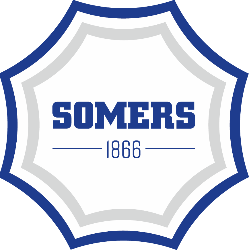                 JOB SPECIFICATIONJOB TITLE:  Conventional / CNC Turner (Machining, Heavy Engineering)REPORTING TO: Machine Shop Manager & SupervisorDEPARTMENT: Machine ShopSUPERVISORY RESPONSIBILITY: Currently none but all members of the department are expected to supervise trainees and apprentices JOB PURPOSE: To ensure quality machining of components using relevant processes, procedures and methods. Ensure health and safety regulations are adhered to and to promote a safe workplace. To provide training and guidance where necessary.MAIN DUTIES AND RESPONSIBILITIES:Turning on large components up to 20m in length to tight tolerances (+/-.05mm) in accordance with technical engineering drawings and specificationsUse of overhead cranes. (LOLER Training will be provided)Deburring components and ensuring they are fit for transportation.Maintaining machinery, swarf removal, routine oiling and greasing etc. Carry out daily bookings against route card jobs and timings.Adhere to and encourage health and safety methods and procedures.Inspection for all components throughout the process.Complete flexibility and mobility of labour as necessary.Maintain a safe working environment and comply with the Company’s H&S Policy.	REQUIREMENTSA self-starter with excellent communication and interpersonal skills. You will be conscientious, methodical and able to work to your own initiative. You must have the ability to deliver under pressure, be enthusiastic and responsible. Have experience of working in a similar, manufacturing / forging environment. Task orientated with the ability to build effective relationships; you will adopt a proactive approach to supporting the machine shop function.Must have conventional turning experience, horizontal and / or vertical.Experience with working within tight tolerances.Siemens controls experience (preferable)Time Served Apprenticeship, with an appropriate craft or technical qualification. (preferable)Able to read and interpret technical Engineering drawings.Working Shifts – 6am – 2pm , 2pm – 10pm